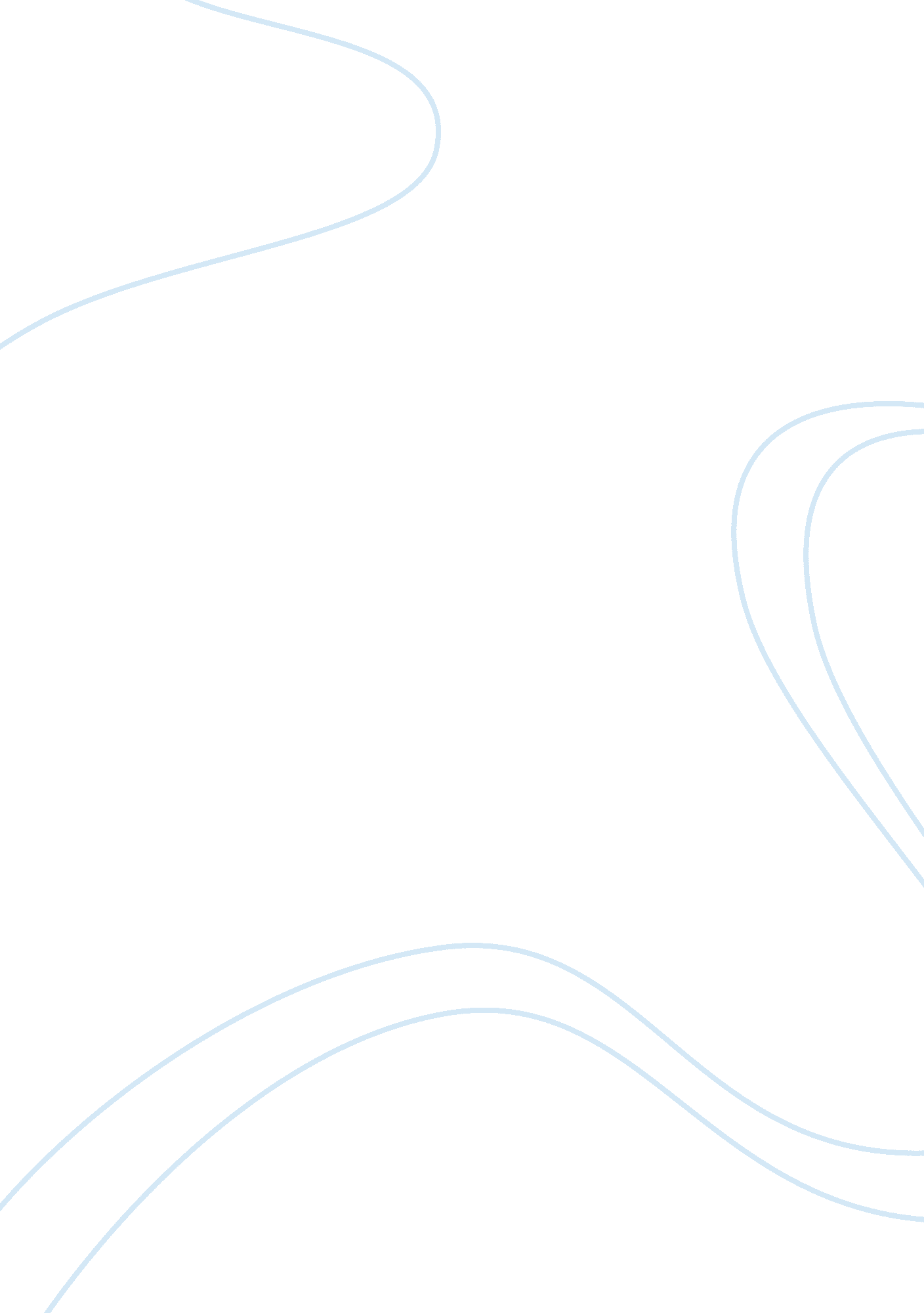 Brain function essay sample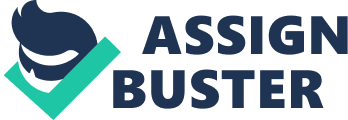 In a three-page paper, demonstrate your understanding of the role that sensory experiences have in the learning process. Discuss how information is carried from the sensory signals and transmitted to other areas of the brain for further processing. Support your discussion with at least 2 examples, terms, and concepts from professional experience and/or academic sources. Analyze the brain’s attentional filter and executive process. Include details regarding each step involved in processing and attention, as well as relevant environmental impacts supported by references to professional experience and/or appropriate research and theory from academic sources. Explain the areas of the brain responsible for attention (attentional filter) and executive functioning and address the relationship between executive functioning, attention, and the learning process. Include details regarding relevant brain structures and functioning that relate to learning and support those details by references to professional experience and/or appropriate research and theory. Explain the various ways to stimulate the Reticular Activating System (RAS) and strengthen the executive functioning networks. Include details regarding ways to stimulate the RAS and strengthen executive functioning networks and support those details by references to professional experience and/or appropriate research and theory. You must use at least one scholarly article in addition to the text. The title and references pages must be included and do not count toward the three page requirement. Your paper must be in APA format, including Times New Roman, 12 point font with double line spacing and one inch margins on all sides. The paper must also demonstrate clear writing with proper grammar, sentence, structure, paragraph development, and essay organization (introduction with thesis statement and conclusion that summarizes main points). 